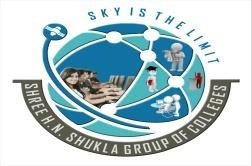 MEDICAL SURGICAL NURSING- ISECOND YEAR	Time- 120 hours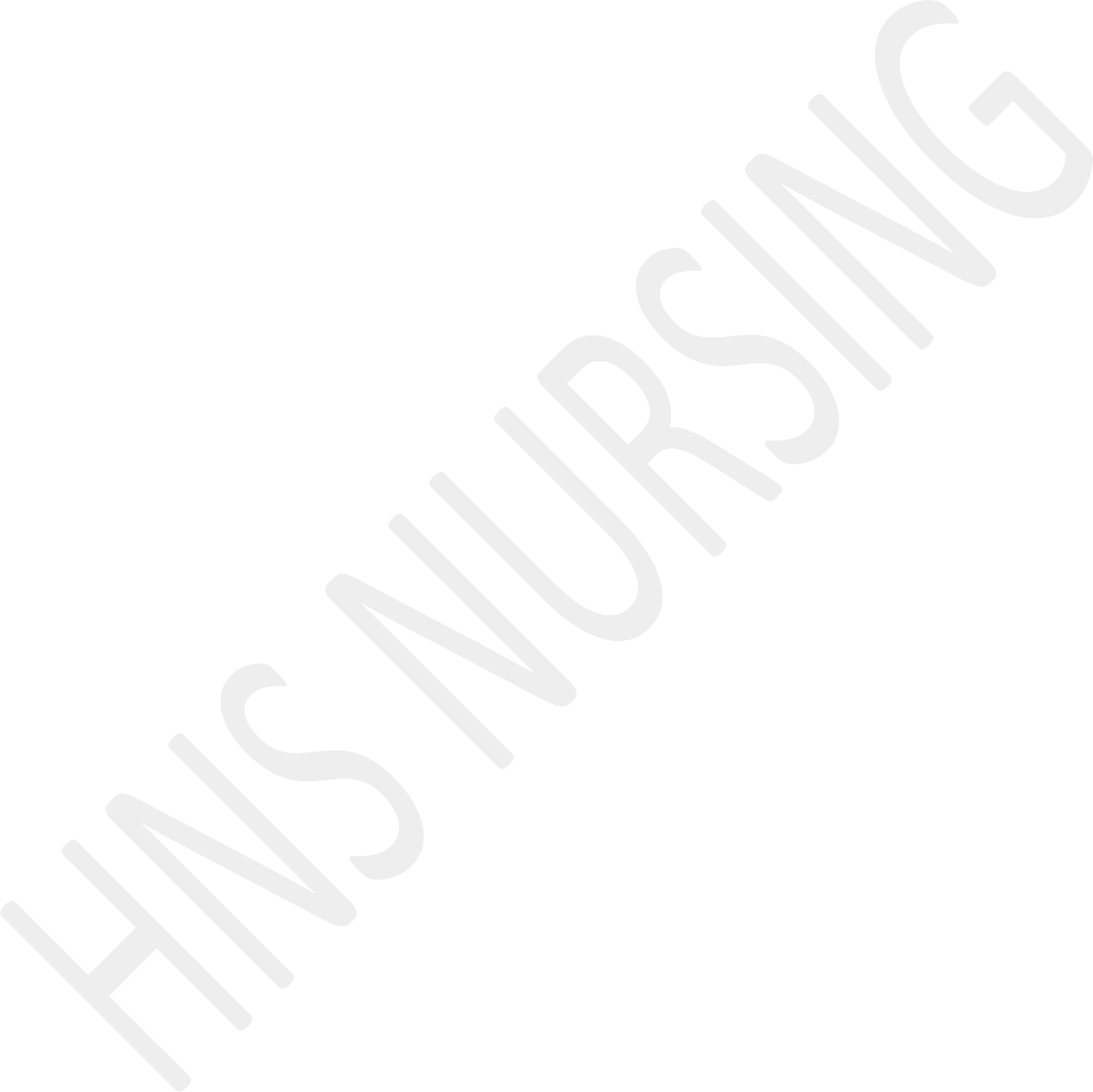 Course Description:-This course shall help students understand the concept of disease and disease process, Students shall be able to gain knowledge and develop understanding of various medical, surgical disorders and disease. They shall be able to give comprehensive nursing care to patient with these diseases.General Objective:-Upon completion of this course, the students shall able to:Describe the cause, symptoms, treatment and prevention of Medical Surgical Diseases.Demonstrate skill in carrying out nursing technique and procedures with the applicant of scientific principles.Discuss nursing process and provide nursing care to patients with medical surgical/ diseases.Total Hours - 120Unit No.Learning ObjectivesContentHr.Method of TeachingAssessment MethodsIExplain the history of modern Medicine andSurgeryIntroductionBrief history of evolution of modern medicine and surgeryTheories of illness and its causation -Illness as human experienceReview of Nursing process and Nursing care plan.2Lecture cum discussionShort answer Objective typeIIDemonstrate skill in conducting health assessment and physical examinationNursing assessmentHealth AssessmentHealth historyPhysical examinationNutritional assessmentGeneral clinical investigations4Lecture cum discussionDemonstration SimulationShort answer Objective typeReturn demonstrationIIIDescribe the pathophysiological mechanism of diseasesPathophysiological mechanism of diseaseStress adaptation stressors, management,Nursing interventionsInflammationDefense against injuryNutritional consideration2Lecture cum discussionTopic presentationShort answer Essay typeIVDemonstrate skill in providing nursing care to patients with altered immune response.Altered immune responseOverview of normal immune systemAltered immune response, hypersensitivity and allergyAssessment of immune systemDiagnostic evaluationAllergy disorders:AnaphylaxisAllergic rhinitisContact dermatitisAtopic dermatitis6Lecture cum discussionClinical case presentationShort answer Objective type Essay typeUnit No.Learning ObjectivesContentHr.Method of TeachingAssessment MethodsDrug reactionsFood allergySerum sicknessLatex allergyApproaches to treatallergic diseasesNursing management client with altered immune responseAuto immune diseaseRheumatoid arthritisSLEAnkylosing spondylitisGraft versus host diseaseVDemonstrate skill in management ofFluid and electrolyte balance and ImbalanceWater contents of body, electrolyte and Acid– Base balanceHomeostasisReview mechanism of regulating fluid and electrolyte movementFluid and electrolyte Acid-Base imbalance and its management4Lecture cum discussionShort answerclient with fluid andFluid and electrolyte balance and ImbalanceWater contents of body, electrolyte and Acid– Base balanceHomeostasisReview mechanism of regulating fluid and electrolyte movementFluid and electrolyte Acid-Base imbalance and its managementObjective typeelectrolyteFluid and electrolyte balance and ImbalanceWater contents of body, electrolyte and Acid– Base balanceHomeostasisReview mechanism of regulating fluid and electrolyte movementFluid and electrolyte Acid-Base imbalance and its managementDemonstrationimbalance.Fluid and electrolyte balance and ImbalanceWater contents of body, electrolyte and Acid– Base balanceHomeostasisReview mechanism of regulating fluid and electrolyte movementFluid and electrolyte Acid-Base imbalance and its managementEssay typeFluid and electrolyte balance and ImbalanceWater contents of body, electrolyte and Acid– Base balanceHomeostasisReview mechanism of regulating fluid and electrolyte movementFluid and electrolyte Acid-Base imbalance and its managementReturnFluid and electrolyte balance and ImbalanceWater contents of body, electrolyte and Acid– Base balanceHomeostasisReview mechanism of regulating fluid and electrolyte movementFluid and electrolyte Acid-Base imbalance and its managementdemonstrationVIDescribe physical set up of OT and itsOperation theatre technique: a) Physical Environment8Lecture cum discussionShort answerequipments. Demonstrate skill intheatre techniques.-	Operation theatre room - cleaning of tables, trolleys, lights and other equipments - Pre- operative holding areas.Explain about the instrumentsObjective typeEssay typeTheatre TechniqueScrubbing – Hand washingGowningGlovingPositioning of patient for various surgical procedures.Draping of patient.Demonstration of OT techniques – scrubbing, gowning, glovingPositioning and drapingReturn demonstrationPreparation of theatre, equipment and suppliesCleaningNeedles, sutures – types and their uses.Carbolization, ETO sterilization, fumigation, OT swab, Bacillocid sterilization.Packing and sterilization of dressings, linenVisit to CSSDrubber ware suture material, instruments,needlesandother materials.VIIDemonstrate skill in preparing the client for surgery.Management of patient undergoing surgery a) Pre operative preparation and carePhysicalPsychological,Pre-medicationsLegal and ethicalIntra operative managementSurgical TeamNursing activities and responsibilitiesAnesthetic agentsRole of nurse in anesthesia8Lecture cum discussionShort answerObjective typeManagement of patient undergoing surgery a) Pre operative preparation and carePhysicalPsychological,Pre-medicationsLegal and ethicalIntra operative managementSurgical TeamNursing activities and responsibilitiesAnesthetic agentsRole of nurse in anesthesiaDemonstrationManagement of patient undergoing surgery a) Pre operative preparation and carePhysicalPsychological,Pre-medicationsLegal and ethicalIntra operative managementSurgical TeamNursing activities and responsibilitiesAnesthetic agentsRole of nurse in anesthesiaEssay typeRecognize andManagement of patient undergoing surgery a) Pre operative preparation and carePhysicalPsychological,Pre-medicationsLegal and ethicalIntra operative managementSurgical TeamNursing activities and responsibilitiesAnesthetic agentsRole of nurse in anesthesiaVideosperform the role ofManagement of patient undergoing surgery a) Pre operative preparation and carePhysicalPsychological,Pre-medicationsLegal and ethicalIntra operative managementSurgical TeamNursing activities and responsibilitiesAnesthetic agentsRole of nurse in anesthesiaReturnnurse duringManagement of patient undergoing surgery a) Pre operative preparation and carePhysicalPsychological,Pre-medicationsLegal and ethicalIntra operative managementSurgical TeamNursing activities and responsibilitiesAnesthetic agentsRole of nurse in anesthesiademonstrationsurgery.Management of patient undergoing surgery a) Pre operative preparation and carePhysicalPsychological,Pre-medicationsLegal and ethicalIntra operative managementSurgical TeamNursing activities and responsibilitiesAnesthetic agentsRole of nurse in anesthesiaUnit No.Learning ObjectivesContentHr.Method of TeachingAssessment MethodsDemonstrate skill inPost operative ManagementImmediate careTransferring patient from operation theatrePatient in recovery roomRecovery from AnesthesiaPost operative observation and nursing managementCarryout the post operative orders.Postoperative complication observation, prevention & management.giving care to clientsPost operative ManagementImmediate careTransferring patient from operation theatrePatient in recovery roomRecovery from AnesthesiaPost operative observation and nursing managementCarryout the post operative orders.Postoperative complication observation, prevention & management.after surgery (post-Post operative ManagementImmediate careTransferring patient from operation theatrePatient in recovery roomRecovery from AnesthesiaPost operative observation and nursing managementCarryout the post operative orders.Postoperative complication observation, prevention & management.operative care)Post operative ManagementImmediate careTransferring patient from operation theatrePatient in recovery roomRecovery from AnesthesiaPost operative observation and nursing managementCarryout the post operative orders.Postoperative complication observation, prevention & management.VIIIDemonstrate skills in the nursing management of client with impaired respiratory function and gaseous exchangeNursing management of patient with impaired respiratory function and gaseous exchange a) Assessment of respiratory functionHistoryPhysical examination-	Diagnostic evaluationCare of patient in respiratory intensive care and ventilator care and respiratory functionManagement of Patient with disorders of upper respiratory airway.Obstruction of upper airwayEpistaxisSinusitisPharyngitisTonsillitisLaryngitisDeviated nasal septumManagement of patient with disorders of the chest and lower respiratory tractManagement of patient with impaired • Lung abscessEmpyemaBronchial asthmaCOPDPneumothoraxPneumoniaBronchitisBronchiectasisTraumaPulmonary Tuberculosis/DOTSPulmonary embolismPulmonary edemaLung tumorsDisorders of pleura and pleural spaceLung surgeryRespiratory failureAcute respiratory distress syndrome,SARSAlternate therapiesDrugs used in treatment of disorder of respiratory system15Lecture cum discussionDemonstration of various artificial respiratory devices SimulationCase discussion Videos and FilmsShort answer Objective type Essay typeReturn demonstrationUnit No.Learning ObjectivesContentHr.Method of TeachingAssessment MethodsIXDescribe the various gastro intestinal disorders.Demonstrate skill in providing care for clients with gastro intestinal disorders.Nursing management of patient with gastro intestinal disordersAssessment of gastro intestinal functionHistoryPhysical examinationDiagnostic evaluationManagement of Upper gastrointestinal disordersParotitisStomatitisGlossitisGingivitisPyorrheaDental cariesHalitosisDysphagiaAchalasiacardiaGastro Esophageal Reflux Disease (GERD)Cancer of esophagusHiatus herniaGastritisGastric and duodenal ulcersGastric cancerGastroenteritisEsophageal fistulaPeritonitisCare of patient with gastro intestinal intubation and special nutritional management.Management of patient with lower gastro intestinal disorders:HelminthiasisConstipationDiarrheaFecal incontinenceIrritable Bowel Syndrome (IBS)AppendicitisDiverticular diseaseCrohn’s diseaseUlcerative colitisIntestinal obstructionColitisTB abdomenColorectal cancerPolyps of colon and rectumAno rectal abscessAnal fistula and fissureHemorrhoidsAlternate therapiesDrugs used in treatment of GI disorders18Lecture cum discussionVisit to endoscopy room, radiology departmentDemonstration Films and VideosShort answer Objective type Essay typeReturn demonstrationUnit No.Learning ObjectivesContentHr.Method of TeachingAssessment MethodsXDescribe the management of patients with metabolic andendocrinal disorders. Demonstrate skills in caring for the clients with metabolic and endocrinal disorders.Nursing management of patients with metabolic and endocrinal disorders:Assessment of Hepatic and biliary functionsHistoryPhysical examinationDiagnostic measuresManagement of patients with hepatic disordersJaundiceHepatic cirrhosisPortal hypertensionAscitesHepatic Encephalopathy and comaViral hepatitisTumors and cyst of the liverLiver abscessManagement of patients with biliary disordersCholecystitisCholelithiasisCholedocolithiasisAcute and chronic pancreatitisCancer of pancreasAssessment of Endocrinal functionHistoryPhysical examinationDiagnostic evaluationManagement of endocrinal disordersPituitary disordersThyroid disordersHyperthyroidismHypothyroidismThyroid tumorsGoiterParathyroid disorders -	Pancreas disorderDiabetes mellitusAdrenal disordersPheochromocytomaAddison’s diseaseCushing’s syndromeTumors of the endocrine glandsAlternate therapiesDrugs used in treatment of metabolic and Endocrine disorder15Lecture cum discussion ChartsSimulationClinical teachingExposure to diagnostic proceduresVideos and FilmsShort answer Objective type Essay typeXIDescribe the management of clients with urinaryand renal disorders.Demonstrate skill in giving care of client with urinary and renal disordersNursing management of renal and urinary disordersa) Assessment of renal and urinary functionsHistoryPhysical examination-	Diagnostic evaluationb) Management of patients with renal and urinary disordersUrinary retention and incontinenceUrinary tract infection14Lecture cum discussionClinical teaching Visit to Dialysis unit Videos and FilmsShort answer Objective type Essay typeUnit No.Learning ObjectivesContentHr.Method of TeachingAssessment Methods.Acute and chronic glomerulonephritisPyelonephritisUrolithiasisRenal calculiTrauma of kidney, bladder,urethra, uretersUrinary stricturesTB of urinary tractNeurogenic bladder dysfunctionRenal cyst and renal abscessNephrotic syndromeAcute and chronic Renal failureUremiaAcute and chronic nephrosisTumor – benign and malignantCare of patient on hemodialysis and peritoneal dialysisCare of patient with renal transplantAssessment of male Genitourinary functionHistoryPhysical examinationDiagnostic evaluationDisorders of male genito urinary tract and its managementHydrocele,PhimosisBenign and malignant prostatic hypertrophyOrchitisEpididymoorchitisCancer penisAlternate therapiesDrugs used in treatment of renal and Urinary disordersXIIDescribe the nursing managementof clients with Neurological disordersNursing management of patients with neurological disorders:Assessment Neurological functionsHistoryPhysical examinationDiagnostic evaluationManagement of patients with neurologic dysfunctionsAltered level of consciousnessIncreased Intracranial pressureIntracranial surgery20Lecture cum discussionClinical teachingDemonstration of reflexes and use of Glasgow comascaleSimulationShort answer Objective type Essay typeReturn demonstrationManagement of patients with neurological disordersHeadacheMigraineSeizuresEpilepsyStatus epilepticsCerebrovascular disorder – CVANeurological trauma – Head, brain, spinal cord, subdural and extradural hematomaNeurologic infectionVideos and Films ChartsMeningitisUnit No.Learning ObjectivesContentHr.Method of TeachingAssessment MethodsDemonstrate skill in giving nursing care to clients with NeurologicalBrain abscessEncephalitisDegenerative disordersMultiple sclerosisMyasthenia gravisGuillain – Barre syndromeParkinsonismAlzheimer diseaseNeuralgiaBell’s PalsyPeripheral neuropathiesBrain and spinal cord tumorsHuntington’s diseaseMuscular DystrophiesHerniation of the intervertebral discAlternate therapiesDrugs used in treatment of neurological disordersdisordersBrain abscessEncephalitisDegenerative disordersMultiple sclerosisMyasthenia gravisGuillain – Barre syndromeParkinsonismAlzheimer diseaseNeuralgiaBell’s PalsyPeripheral neuropathiesBrain and spinal cord tumorsHuntington’s diseaseMuscular DystrophiesHerniation of the intervertebral discAlternate therapiesDrugs used in treatment of neurological disordersXIIIDescribe the management of clients withconnective tissue andcollagen disordersDemonstrate skill in providing nursing care to clients with connective tissue and collagen disordersNursing Management of Patients with Connective Tissue and Collagen Disorders a) AssessmentHistoryPhysical examinationDiagnostic measuresManagement of patients with disorders of connective tissue and collagen disordersRheumatoid arthritisSystemic lupus Erythematosus (SLE)SclerodermaPolymyositisOsteoarthritisAnkylosing SpondylitisGoutFibromyalgiaAlternate therapiesDrugs used in treatment of connective tissue and collagen disorders8Lecture cum discussionClinical teachingShort answer Objective type Essay typeXIVDescribe the nurse’s role in promoting wellness for elderly.Demonstrate skill in providing nursing care for elderly clients.Nursing management of the elderly a) Assessment of the elderlyAgeing processHelping and care of elderly in promoting wellness and self careConditions associated with ageingDementiaOsteoporosisIncontinence – urinarySensory deprivationHome and Institutional care6Lecture cum discussionVisit to old age home VideosShort answer Objective type